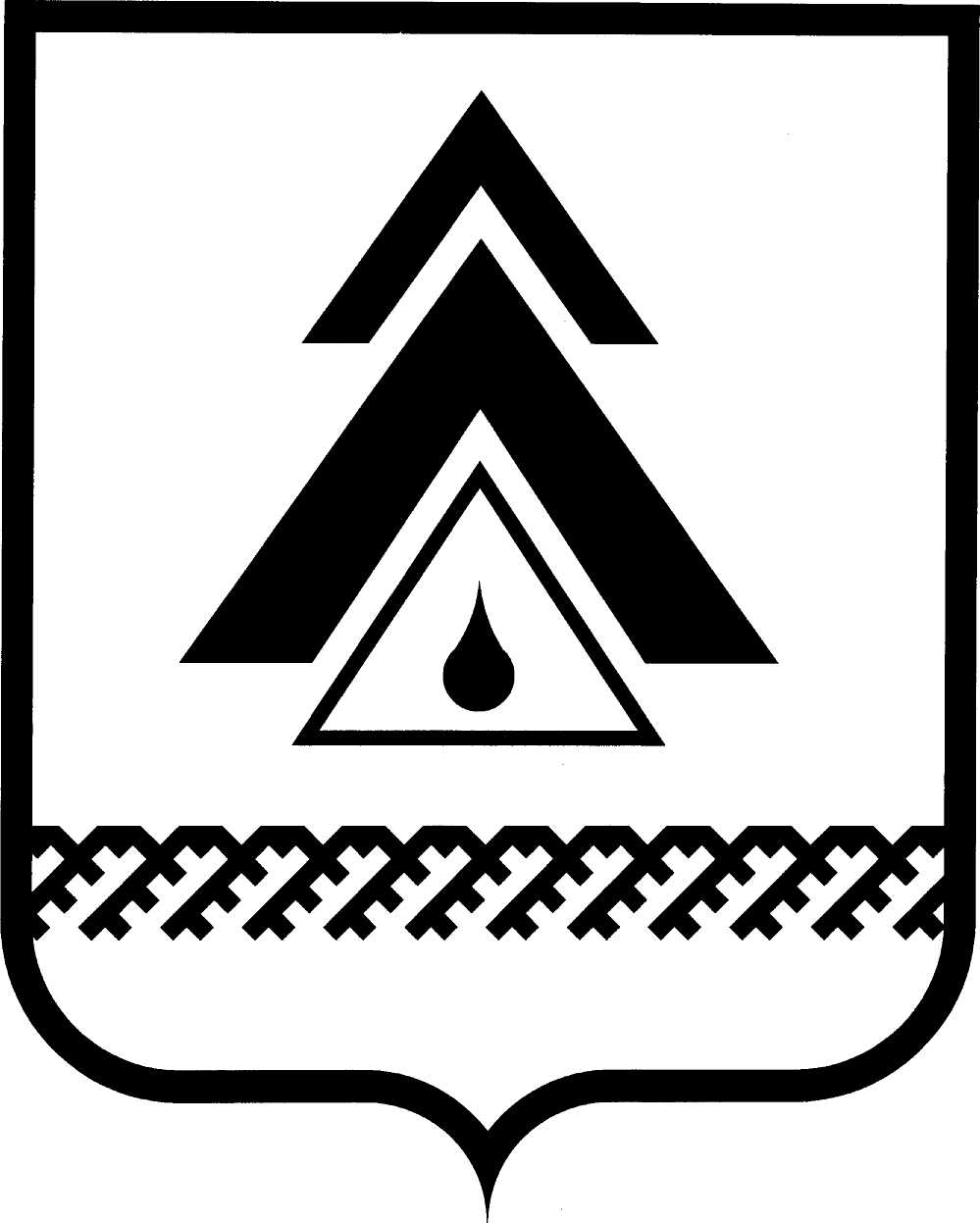 ДУМА НИЖНЕВАРТОВСКОГО РАЙОНАХанты-Мансийского автономного округа - ЮгрыПроектРЕШЕНИЕОб утверждении Порядка выдвижения, внесения, обсуждения, рассмотрения инициативных проектов, а также проведения их конкурсного отбора "Народная инициатива" в Нижневартовском районеВ соответствии с Федеральным законом от 20 июля 2020 года № 236-ФЗ «О внесении изменений в Федеральный закон «Об общих принципах организации местного самоуправления в Российской Федерации», Федеральным законом от 20 июля 2020 года № 216-ФЗ «О внесении изменений в Бюджетный кодекс Российской Федерации», Уставом Нижневартовского района,Дума района РЕШИЛА:1. Утвердить Порядок выдвижения, внесения, обсуждения, рассмотрения инициативных проектов, а также проведения их конкурсного отбора "Народная инициатива" в Нижневартовском районе согласно приложению к настоящему решению.2. Постановлением администрации Нижневартовского района определить уполномоченный орган, информационный центр по организации работы по инициативному бюджетированию «Народная инициатива» в Нижневартовском районе.3. Решение опубликовать (обнародовать) на официальном веб-сайте администрации Нижневартовского района (www.nvraion.ru) и в приложении «Официальный бюллетень» к газете «Новости Приобья».4. Решение вступает в силу после его официального опубликования (обнародования), но не ранее 01 января 2021 года.5. Контроль за выполнением решения возложить на постоянную комиссию по бюджету, налогам, финансам и социально-экономическим вопросам Думы района Е.Г. Поль.Приложение к решениюДумы Нижневартовского районаот ________________№ _______Порядоквыдвижения, внесения, обсуждения, рассмотрения инициативных проектов, а также проведения их конкурсного отбора «Народная инициатива» в Нижневартовском районеРаздел 1. Общие положения1. 	Настоящий Порядок выдвижения, внесения, обсуждения, рассмотрения инициативных проектов, а также проведения их конкурсного отбора «Народная инициатива» в Нижневартовском районе (далее - Порядок) устанавливает общие положения, а также правила осуществления процедур по выдвижению, внесению, обсуждению, рассмотрению инициативных проектов, а также проведению их конкурсного отбора «Народная инициатива» в Нижневартовском районе.2. Основные понятия, используемые для целей настоящего Порядка:1) инициативные проекты - проекты, разработанные и выдвинутые в соответствии с настоящим Порядком инициаторами проектов в целях реализации на территории, части территории Нижневартовского района мероприятий, имеющих приоритетное значение для жителей района, по решению вопросов местного значения района, осуществления органами местного самоуправления района части полномочий органов местного самоуправления городских, сельских поселений по решению вопросов местного значения, переданных им в соответствии с заключенными между органами местного самоуправления муниципальных районов и городских, сельских поселений соглашениями или иных вопросов, право решения которых предоставлено органам местного самоуправления района.2) инициаторы проекта - физические и юридические лица, соответствующие требованиям, установленным законодательством об общих принципах организации местного самоуправления в Российской Федерации, а также настоящим Порядком;3) инициативные платежи - собственные или привлечённые инициаторами проектов денежные средства граждан, индивидуальных предпринимателей и образованных в соответствии с законодательством Российской Федерации юридических лиц, уплачиваемые на добровольной основе и зачисляемые в соответствии с Бюджетным кодексом Российской Федерации в бюджет района в целях реализации конкретных инициативных проектов;4) согласительная комиссия - постоянно действующий коллегиальный орган администрации района, созданный в целях проведения конкурсного отбора инициативных проектов;5) уполномоченный орган – структурное подразделение администрации района ответственное за организацию работы инициативному бюджетированию в районе.6) Информационный центр – структурное подразделение администрации района ответственное за:обеспечение создания в информационной системе личных кабинетов представителей органов местного самоуправления района и поселений для выдвижения инициативных проектов на конкурс;осуществление контроля за публикацией информации о внесенном на рассмотрение в администрацию инициативном проекте, на официальном сайте муниципального образования в информационно-телекоммуникационной сети Интернет;осуществление контроля за информационной кампанией по инициативному бюджетированию в районе через средства массовой информации: печатные, аудиовизуальные, информационные, интернет.взаимодействие по вопросам инициативного бюджетирования с Центром Открытый регион ХМАО, в части информационно-коммуникационного взаимодействия (электронный портал, средства массовой информации: печатные, аудиовизуальные, информационные).7) участники деятельности по выдвижению, внесению, обсуждению, рассмотрению инициативных проектов, а также проведению их конкурсного отбора в районе и подготовки заявок и иных документов для участия в конкурсах инициативного бюджетирования вышестоящих органов (далее - участники инициативной деятельности):согласительная комиссия;инициаторы проекта;структурные подразделения администрации района осуществляющие деятельность, которой соответствует направление инициативного проекта - (далее профильные структурные подразделения администрации района);Дума района;администрации городских, сельских поселений района. 3. Порядок определения части территории Нижневартовского района, на которой могут реализовываться инициативные проекты, устанавливается решением Думы района.4. Бюджетным источником финансового обеспечения реализации инициативных проектов, являются предусмотренные решением о местном бюджете бюджетные ассигнования на реализацию инициативных проектов.4.1. Инициативные проекты, реализуемые в пределах полномочий района, части полномочий органов местного самоуправления городских, сельских поселений по решению вопросов местного значения, переданных ими в соответствии с заключенными между органами местного самоуправления района и городских, сельских поселений соглашениями, могут обеспечиваться за счёт средств бюджета района, инициативных платежей граждан, организаций и (или) межбюджетных трансфертов из бюджета субъекта Российской Федерации, предоставленных в целях финансового обеспечения соответствующих расходных обязательств. 4.2. Инициативные проекты, реализуемые в пределах полномочий поселений могут обеспечиваться за счёт средств бюджета поселений, инициативных платежей граждан, организаций и (или) межбюджетных трансфертов из бюджета района, субъекта Российской Федерации, предоставленных в целях финансового обеспечения соответствующих расходных обязательств.5. Действие порядка распространяется на выдвижение, внесение, обсуждение, рассмотрение инициативных проектов их конкурсного отбора «Народная инициатива» в Нижневартовском районе в части определённых законодательством полномочий муниципального района и софинансирования расходных обязательств полномочий поселений района.Раздел 2. Порядок выдвижения инициативных проектов1.	Выдвижение инициативных проектов осуществляется инициаторами проектов.2.	Инициаторами проектов могут выступать:инициативные группы численностью не менее трёх граждан, достигших шестнадцатилетнего возраста и проживающих на территории района; органы территориального общественного самоуправления, осуществляющие свою деятельность на территории района;старосты сельских населенных пунктов, входящих в состав поселений района;индивидуальные предприниматели, юридические лица, в том числе социально-ориентированные некоммерческие организации, осуществляющие свою деятельность на территории района.3.	Инициативные проекты, выдвигаемые инициаторами проектов, составляются по форме согласно приложению 1 к настоящему Порядку и должны содержать сведения, установленные законодательством об общих принципах организации местного самоуправления в Российской Федерации, а также настоящим Порядком.4.	Инициативные проекты, предлагаемые (планируемые) к реализации в очередном финансовом году, могут быть выдвинуты инициаторами проектов в текущем финансовом году.Раздел 3. Порядок обсуждения инициативных проектов1. Инициативный проект до его представления в администрацию района подлежит рассмотрению на сходе, собрании или конференции граждан, в том числе на собрании или конференции граждан по вопросам осуществления территориального общественного самоуправления, в целях обсуждения инициативного проекта, определения его соответствия интересам жителей района или его части, целесообразности реализации инициативного проекта, а также принятия сходом, собранием, конференцией решения о поддержке инициативных проектов.Выявление мнения граждан по вопросу о поддержке инициативного проекта может проводиться путём опроса граждан, сбора их подписей. 2. Возможно рассмотрение нескольких инициативных проектов на одном сходе, на одном собрании, на одной конференции граждан или при проведении одного опроса граждан.3. Проведение схода, собрания, конференции и опроса граждан, сбора их подписей осуществляется в соответствии с законодательством об общих принципах организации местного самоуправления в Российской Федерации, муниципальными правовыми актами.Раздел 4. Порядок внесения инициативных проектов1. Инициативные проекты могут представляться в администрацию района инициаторами проекта самостоятельно, либо через администрацию поселения.Проекты в администрацию района представляется с приложением документов и материалов, входящих в состав проекта, протокола схода, собрания или конференции граждан, результатов опроса граждан и (или) подписные листы, подтверждающие поддержку инициативного проекта жителями района или его части.В случае, если инициатором проекта выступают физические лица, к инициативному проекту прилагается согласие на обработку их персональных данных, составленное по форме согласно приложению 3 к настоящему Порядку.2.	Информация о внесении инициативного проекта в администрацию района подлежит опубликованию (обнародованию) и размещению на официальном сайте муниципального образования район в информационно-телекоммуникационной сети «Интернет» профильным структурным подразделением администрации района в течение трех рабочих дней со дня поступления инициативного проекта в администрацию района и должна содержать сведения, указанные в инициативном проекте, а также сведения об инициаторах проекта. 3.	Одновременно граждане информируются о возможности представления в администрацию района своих замечаний и предложений по инициативному проекту с указанием срока их представления, который не может составлять менее пяти рабочих дней. Свои замечания и предложения вправе направлять жители района, достигшие шестнадцатилетнего возраста. Раздел 5. Порядок рассмотрения инициативных проектов1. Инициативный проект, внесённый в администрацию района, подлежит обязательному рассмотрению в течение 30 дней со дня его внесения на соответствие требованиям, установленным разделами 2, 3 настоящего Порядка, пунктом 1 раздела 4 настоящего Порядка.2. Профильные структурные подразделения администрации района, осуществляют подготовку и направление в согласительную комиссию заключения о правомерности, возможности, целесообразности реализации соответствующего инициативного проекта.3. Подготовка и направление заключения осуществляется по каждому инициативному проекту в срок не позднее 10 календарных дней со дня поступления проекта в профильные структурные подразделения администрацию района.4. В случае, если в администрацию района внесено несколько инициативных проектов, в том числе с описанием аналогичных по содержанию приоритетных проблем, профильное структурное подразделение администрации района организует проведение конкурсного отбора и информирует об этом инициатора проекта. 5. К конкурсному отбору не допускаются инициативные проекты, в случаях, указанных в подпунктах 1-5 пункта 7 настоящего раздела.6. Согласительная комиссия по результатам рассмотрения инициативного проекта принимает одно из следующих решений:1) поддержать инициативный проект и продолжить работу над ним в пределах бюджетных ассигнований, предусмотренных решением о местном бюджете, на соответствующие цели и (или) в соответствии с порядком составления и рассмотрения проекта местного бюджета (внесения изменений в решение о местном бюджете);2) отказать в поддержке инициативного проекта и вернуть его инициаторам проекта с указанием причин отказа в поддержке инициативного проекта.7. Согласительная комиссия принимает решение об отказе в поддержке инициативного проекта в одном из следующих случаев:1) несоблюдение установленного порядка внесения инициативного проекта и его рассмотрения;2) несоответствие инициативного проекта требованиям федеральных законов и иных нормативных правовых актов Российской Федерации, законов и иных нормативных правовых актов субъектов Российской Федерации, Уставу района;3) невозможность реализации инициативного проекта ввиду отсутствия у органов местного самоуправления района необходимых полномочий и прав;4) отсутствие средств бюджета района в объеме средств, необходимом для реализации инициативного проекта, источником формирования которых не являются инициативные платежи;5) наличие возможности решения описанной в инициативном проекте проблемы более эффективным способом;6) признание инициативного проекта не прошедшим конкурсный отбор.8. Согласительная комиссия, в случае, предусмотренном подпунктом 5 пункта 7 настоящего раздела, обязана предложить инициаторам проекта доработать инициативный проект совместно с профильным структурным подразделением администрации района, либо рекомендовать представить на рассмотрение органа местного самоуправления иного муниципального образования или государственного органа в соответствии с их компетенцией.Раздел 6. Порядок рассмотрения инициативных проектов Согласительной комиссией и проведения конкурсного отбора1. В случае, установленном пунктом 4 раздела 5 настоящего Порядка, инициативные проекты подлежат конкурсному отбору, проводимому Согласительной комиссией.2. Состав Согласительной комиссии утверждается постановлением администрации района.3. Отбор инициативных проектов осуществляется в соответствии с методикой и критериями оценки инициативных проектов, установленными разделом 7 настоящего Порядка.4. Согласительная комиссия по результатам рассмотрения инициативного проекта принимает одно из следующих решений:признать инициативный проект прошедшим конкурсный отбор; признать инициативный проект не прошедшим конкурсный отбор.5. Решение Согласительной комиссией принимается по каждому представленному инициативному проекту.Раздел 7. Методика и критерии оценки инициативных проектов1. Методика оценки инициативных проектов определяет алгоритм расчёта итоговой оценки инициативного проекта по установленным критериям оценки.2. Перечень критериев оценки инициативных проектов и их балльное значение устанавливается приложением 2 к настоящему Порядку.3. Оценка инициативного проекта осуществляется отдельно по каждому инициативному проекту.4. Оценка инициативного проекта по каждому критерию определяется в баллах.5. Максимальная итоговая оценка инициативного проекта составляет 100 баллов.6. Прошедшими конкурсный отбор считаются инициативные проекты, которые по результатам итоговой оценки набрали 50 и более баллов.При недостаточности бюджетных ассигнований, предусмотренных в бюджете района на реализацию всех инициативных проектов, прошедшими конкурсный отбор считаются инициативные проекты, набравшие наибольшее количество баллов, реализация которых за счёт средств бюджета района возможна в пределах объёмов бюджетных ассигнований, предусмотренных в бюджете района. 7. Итоговая оценка по проекту рассчитывается суммированием баллов при оценки критериев инициативного проекта, указанных в приложении 2 к настоящему Порядку. Раздел 8. Порядок формирования и деятельности Согласительной комиссии1.	Состав Согласительной комиссии формируется уполномоченным органом администрации района. При этом половина от общего числа членов Согласительной комиссии должна быть назначена на основе предложений Думы района.2.	в заседаниях Согласительной комиссии могут участвовать приглашённые лица, не являющиеся членами Согласительной комиссии.3.	Инициаторы проектов и их представители могут принять участие в заседании Согласительной комиссии в качестве приглашённых лиц для изложения своей позиции по инициативным проектам, рассматриваемым на заседании.4.	Согласительная комиссия осуществляет следующие функции:рассматривает, оценивает представленные для участия в конкурсном отборе инициативные проекты в соответствии с критериями оценки инициативных проектов согласно приложению 2 к настоящему Порядку;формирует итоговую оценку инициативных проектов;принимает решение о признании инициативного проекта прошедшим или не прошедшим конкурсный отбор. 5.	Согласительная комиссия состоит из председателя Согласительной комиссии, заместителя председателя Согласительной комиссии, секретаря Согласительной комиссии и членов Согласительной комиссии.6.	Полномочия членов Согласительной комиссии:1) председатель Согласительной комиссии: руководит деятельностью Согласительной комиссии, организует её работу; ведёт заседания Согласительной комиссии, подписывает протоколы заседаний; осуществляет общий контроль за реализацией принятых Согласительной комиссией решений; участвует в работе Согласительной комиссии в качестве члена Согласительной комиссии;2) заместитель председателя Согласительной комиссии: исполняет полномочия председателя Согласительной комиссии в отсутствие председателя; участвует в работе Согласительной комиссии в качестве члена Согласительной комиссии;3) секретарь Согласительной комиссии: формирует проект повестки очередного заседания Согласительной комиссии; обеспечивает подготовку материалов к заседанию Согласительной комиссии; оповещает членов Согласительной комиссии об очередных её заседаниях; ведёт и подписывает протоколы заседаний Согласительной комиссии; участвует в работе Согласительной комиссии в качестве члена Согласительной комиссии;4) члены Согласительной комиссии: осуществляют рассмотрение и оценку представленных инициативных проектов; участвуют в голосовании и принятии решений о признании инициативного проекта прошедшим или не прошедшим конкурсный отбор.7.	Согласительная комиссия вправе принимать решения, если в заседании участвует не менее половины от утвержденного состава ее членов.8.	Решение Согласительной комиссии об инициативных проектах, прошедших конкурсный отбор, принимается открытым голосованием простым большинством голосов присутствующих на заседании лиц, входящих в состав Согласительной комиссии.В случае равенства голосов решающим является голос председательствующего на заседании Согласительной комиссии.9.	Решения Согласительной комиссии оформляются протоколами в течение 4 рабочих дней со дня заседания Согласительной комиссии, подписываются председателем и секретарём Согласительной комиссии и направляются членам Согласительной комиссии в течение 1 рабочего дня со дня подписания протокола.В протоколе указывается список участвующих, перечень рассмотренных на заседании вопросов и решение по ним.Раздел 9. Порядок реализации инициативных проектов 1.	На основании протокола заседания Согласительной комиссии ответственные исполнители муниципальных программ района обеспечивают включение мероприятий по реализации инициативных проектов в состав муниципальных программ района.2.	Реализация инициативных проектов осуществляется:в части исполнения полномочий, возложенных в соответствии с законодательством, муниципальными правовыми актами на район - за счёт средств бюджета района, инициативных платежей в объёме, предусмотренном инициативным проектом и (или) добровольного имущественного и (или) трудового участия в реализации инициативного проекта инициатора проекта собственными и (или) привлечёнными силами в объёме, предусмотренном инициативным проектом.в части софинансирования полномочий поселений - за счёт средств бюджета поселений, бюджета района на софинансирование расходов бюджета поселений, инициативных платежей в объёме, предусмотренном инициативным проектом и (или) добровольного имущественного и (или) трудового участия в реализации инициативного проекта инициатора проекта собственными и (или) привлечёнными силами в объёме, предусмотренном инициативным проектом.3.	Инициатор проекта до начала его реализации за счёт средств бюджета обеспечивает внесение инициативных платежей в доход бюджета района (в части исполнения полномочий, возложенных в соответствии с законодательством, муниципальными правовыми актами на район), бюджета поселения (в части полномочий поселения) на основании договора пожертвования, заключенного с соответствующей администрацией района, поселения, и (или) заключает с администрацией района, поселения договор добровольного пожертвования имущества и (или) договор на безвозмездное оказание услуг/выполнение работ по реализации инициативного проекта. 4.	Порядок взаимодействия участников инициативной деятельности по вопросам, связанным с заключением договоров пожертвования, безвозмездного оказания услуг/выполнения работ, внесения и возврата инициативных платежей, устанавливается регламентом взаимодействия.5.	Учёт инициативных платежей осуществляется отдельно по каждому проекту.6.	Контроль за целевым расходованием аккумулированных инициативных платежей осуществляется в соответствии с бюджетным законодательством Российской Федерации.7.	Контроль за ходом реализации инициативного проекта осуществляется профильными структурными подразделениями администрации района, ответственными исполнителями муниципальных программ района, в рамках которых предусмотрена реализация соответствующих инициативных проектов, администрациями поселений.Инициаторы проекта, другие граждане, проживающие на территории поселений, уполномоченные сходом, собранием или конференцией граждан, а также иные лица, определяемые законодательством Российской Федерации, вправе осуществлять общественный контроль за реализацией инициативного проекта в формах, не противоречащих законодательству Российской Федерации.8.	Инициаторы проекта или их представители принимают обязательное участие в приёмке результатов поставки товаров, выполнения работ, оказания услуг.Члены Согласительной комиссии имеют право на участие в приёмке результатов поставки товаров, выполнения работ, оказания услуг.9.	Инициатор проекта, члены Согласительной комиссии имеют право на доступ к информации о ходе принятого к реализации инициативного проекта. 10.	Профильные структурные подразделения администрации района по согласованию с ответственные исполнители муниципальных программ района, в состав которых включены мероприятия по реализации инициативного проекта, ежемесячно в срок не позднее 05 числа месяца, следующего за отчётным, направляют в уполномоченный орган отчёт о ходе реализации инициативного проекта.11.	Профильные структурные подразделения администрации района не позднее 5 дней до окончания финансового года, в котором был реализован инициативный проект, обеспечивают направление документов, подтверждающих окончание реализации инициативного проекта (акты приемки, акты выполненных работ, акты оказанных услуг, документы, подтверждающие оплату, протоколы собраний групп в целях проведения общественного контроля за реализацией проекта, фотографии и др.) в уполномоченный орган.12.	Информация о рассмотрении инициативного проекта администрацией района, о ходе реализации инициативного проекта, в том числе об использовании денежных средств, о добровольном имущественном и (или) трудовом участии заинтересованных в его реализации лиц, подлежит опубликованию (обнародованию) и размещению в информационно-телекоммуникационной сети «Интернет» на официальном сайте администрации района - профильным структурным подразделением администрации района, на официальных сайтах городских и сельских поселений и ответственными лицами администрации поселения.13.	Отчет об итогах реализации инициативного проекта подлежит опубликованию (обнародованию) и размещению на официальном сайте администрации района в разделе «Инициативное бюджетирование» профильным структурным подразделением администрации района в течение 30 календарных дней со дня завершения реализации инициативного проекта, официальных сайтах городских и сельских поселений администрациями соответствующих поселений.14.	в сельском населённом пункте информация, указанная в пунктах 12, 13 настоящего раздела, может доводиться до сведения граждан старостой сельского населенного пункта.Раздел 10. Порядок расчета и возврата сумм инициативных платежей1. В случае, если инициативный проект не был реализован либо в случае наличия остатка инициативных платежей по итогам реализации инициативного проекта, не использованных в целях реализации инициативного проекта, инициативные платежи подлежат возврату инициаторам проекта, осуществившим их перечисление в бюджет района, поселения (далее - денежные средства, подлежащие возврату).2. Размер денежных средств, подлежащих возврату инициаторам проекта, рассчитывается исходя из процентного соотношения софинансирования инициативного проекта.3. Инициаторы проекта предоставляют заявление на возврат денежных средств с указанием банковских реквизитов в администрацию района, поселения, осуществляющих учёт инициативных платежей, в целях возврата инициативных платежей.4. Администрация района, поселения, осуществляющая учёт инициативных платежей, в течение 5 рабочих дней со дня поступления заявления осуществляет возврат денежных средств.Приложение 1 к ПорядкуИнициативный проект  «____»___________20__г.Инициатор(ы) проекта (представитель инициатора)                    ___________________ Ф.И.О.                                                                               (подпись)Приложения: 1. Расчёт и обоснование предполагаемой стоимости инициативного проекта и (или) проектно-сметная (сметная) документация.2. Гарантийное письмо, подписанное инициатором проекта (представителем инициатора), содержащее обязательства по обеспечению инициативных платежей и (или) добровольному имущественному участию и (или) по трудовому участию в реализации инициативного проекта инициаторами проекта.3. Документы, подтверждающие полномочия инициатора проекта: копия паспорта, копия доверенности (в случае необходимости), решение о назначении руководителя, копия устава и другие документы, подтверждающие полномочия.4. Презентационные материалы к инициативному проекту (с использованием средств визуализации инициативного проекта).5. Дополнительные материалы (чертежи, макеты, графические материалы и другие) при необходимости.6. Согласие на обработку персональных данных инициатора проекта (представителя инициативной группы).Приложение 2 к ПорядкуКритерии оценки инициативного проектаПриложение 3 к ПорядкуСогласие на обработку персональных данных                                                                        (место подачи инициативного проекта)                                                                                                                                      «___» ________ 20__  г.Я, ____________________________________________________________,(фамилия, имя, отчество)зарегистрированный (ая) по адресу:__________________________________________________________________________________________________________, серия ______________ № ________ выдан _______________________________,           (документа, удостоверяющего личность)                                                 (дата)____________________________________________________________________,(орган, выдавший документ, удостоверяющий личность)в соответствии со статьёй 9 Федерального закона от 27 июля 2006 года № 152-ФЗ «О персональных данных» настоящим даю свое согласие:1. На обработку моих персональных данных операторам персональных данных: администрации Нижневартовского района, находящейся по адресу Ханты-Мансийский автономный округ – Югра, г. Нижневартовск, ул. Ленина, д. 6, 628600, (наименование администрации городского, сельского Нижневартовского района, в котором планируется реализация проекта): фамилия, имя, отчество, документ, подтверждающий полномочия инициатора проекта, номер контактного телефона, электронный адрес.Обработка персональных данных осуществляется операторами персональных данных в целях рассмотрения представленного мною проекта инициативного бюджетирования на соответствие установленных требований, подготовки заключения о правомерности, возможности, целесообразности реализации представленного мною инициативного проекта, реализации проекта, в случае прохождения его в конкурсном отборе, а также на хранение данных о реализации инициативного проекта на электронных носителях. Настоящее согласие предоставляется мной на осуществление действий в отношении моих персональных данных, которые необходимы для достижения указанных выше целей, включая (без ограничения) сбор, систематизацию, накопление, хранение, уточнение (обновление, изменение), использование, передачу третьим лицам для осуществления действий по обмену информацией, обезличивание, блокирование персональных данных, а также осуществление любых иных действий, предусмотренных действующим законодательством Российской Федерации.Доступ к моим персональным данным могут получать сотрудники администрации Нижневартовского района, администрации городского, сельского поселения района, в котором планируется реализация проекта, только в случае служебной необходимости в объеме, требуемом для исполнения ими своих обязательств.Администрация Нижневартовского района, администрации городского, сельского поселения района, в котором планируется реализация проекта, не раскрывают персональные данные граждан третьим лицам, за исключением случаев, прямо предусмотренных действующим законодательством.Настоящее согласие дается сроком по достижении целей обработки или в случае утраты необходимости в достижении этих целей, если иное не предусмотрено федеральным законом.Согласие на обработку персональных данных может быть отозвано. ________________________________________ /___________________________/              (фамилия, имя, отчество)                                                                                         (подпись)                  от ______________г. Нижневартовск                                                         № ____Председатель Думы района______________И.В. ЗаводскаяГлава района ______________Б.А. Саломатин   № п/пОбщая характеристика инициативного проектаСведения1.Наименование инициативного проекта2.Вопросы местного значения или иные вопросы, право решения которых предоставлено органам местного самоуправления района в соответствии с Федеральным законом от 06 октября 2003 года № 131-ФЗ «Об общих принципах организации местного самоуправления в Российской Федерации», на исполнение которых направлен инициативный проект3.Территория реализации инициативного проекта4.Цель и задачи инициативного проекта5.Описание инициативного проекта (описание проблемы и обоснование её актуальности (остроты), предложений по её решению, описание мероприятий по реализации инициативного проекта)6.Обоснование предложений по решению указанной проблемы:6.1.Ожидаемые результаты от реализации инициативного проекта6.2.Количество прямых благополучателей (человек)             (указать механизм определения количества прямых благополучателей)6.3.Описание дальнейшего развития инициативного проекта после завершения финансирования (использование, содержание и т.д.)6.4.Дополнительные сведения7.Сроки реализации инициативного проекта8.Информация об инициаторе проекта (Ф.И.О. (для физических лиц), наименование (для юридических лиц)9.Общая стоимость инициативного проекта10.Средства бюджета района для реализации инициативного проекта11.Средства бюджета поселения для реализации инициативного проекта12.Объём инициативных платежей, обеспечиваемый инициатором проекта, в том числе:12.1.Денежные средства граждан12.2.Денежные средства юридических лиц, индивидуальных предпринимателей13.Объём неденежного вклада, обеспечиваемый инициатором проекта, в том числе:13.1.Неденежный вклад граждан (добровольное имущественное участие, трудовое участие)13.2.Неденежный вклад юридических лиц, индивидуальных предпринимателей (добровольное имущественное участие, трудовое участие)КритерииМакс. балл1. Социальная эффективность от реализации проекта451.1. Положительное восприятие населением социальной, культурной и досуговой значимости проекта.Оценивается суммарно:создание новой рекреационной зоны либо особо охраняемой природной территории местного значения - 3 балла;способствует сохранению окружающей среды - 5 баллов;способствует формированию точки социального притяжения - 2 балла;способствует сохранению или развитию культурного наследия - 2 балла;способствует здоровому образу жизни - 3 балла;создание или восстановление мест массового отдыха населения, объектов культурного наследия - 4 балла191.2. Актуальность (острота) проблемы:средняя - проблема достаточно широко осознается целевой группой населения, ее решение может привести к улучшению качества жизни - 1 балл;высокая - отсутствие решения будет негативно сказываться на качестве жизни целевой группы населения - 3 балла;очень высокая - решение проблемы необходимо для поддержания и сохранения условий жизнеобеспечения целевой группы населения - 6 баллов61.3. Количество прямых благополучателей от реализации программы:до 50 человек - 2 балл;от 50 до 100 человек - 6 балла;от 100 до 300 человек - 8 балла;от 300 до 600 человек - 10 балла;более 600 человек - 12 баллов121.4. Соотношение числа косвенных благополучателей к прямым:от 0 до 0,5 - 1 балл;от 0,6 до 1,0 - 2 балла;от 1,1 до 1,5 - 3 балла;от 1,6 до 2,0 - 4 балла;от 2,1 до 2,5 - 5 баллов;от 2,6 до 3,0 - 6 баллов;от 3,1 до 4,0 - 7 баллов;от 4,1 до 5,0 - 8 баллов82. Степень эффективности и инновационности предлагаемых технических решений:272.1. Использование новых технологий в проекте:да - 2 балла, нет - 022.2. Оригинальность, необычность идеи инициативного проекта:да - 2 балла, нет - 022.3. Стоимость проекта на одного прямого благополучателя:до 249,9 рубля - 8 баллов;до 499,9 рубля - 7 баллов;до 699,9 рубля - 6 баллов;от 700 до 1199,9 рубля - 5 баллов;от 1200 до 1699,9 рубля - 4 баллов;от 1700 до 2199,9 рубля - 3 баллов;от 2200 до 2699,9 рубля - 2 балла;от 2700 и более - 1 балл82.4. Необходимость осуществления дополнительных бюджетных расходов в последующих периодах в целях содержания (поддержания) результатов инициативного проекта-да – 0 баллов; - нет- 5 баллов52.5. Срок реализации инициативного проекта:до 1 календарного года- 4 балла;свыше 1 календарного года 2 балла42.6. «Срок жизни» результатов инициативного проекта:до 1-го года - 2 балл;от 1-го до 3-х лет - 4 балла;свыше 3-х лет - 6 балла;63. Участие общественности в подготовке и реализации инициативного проекта203.1. Уровень софинансирования инициативного проекта гражданами, юридическими лицами, в том числе социально-ориентированными некоммерческими организациями и индивидуальными предпринимателями:софинансирование отсутствует – 0 баллов;до 5 % стоимости инициативного проекта- 5 баллов;свыше 5% стоимости инициативного проекта - 10 баллов103.2. Уровень имущественного и (или) трудового участия граждан, юридических лиц, в том числе социально-ориентированных некоммерческих организаций и индивидуальных предпринимателей в реализации инициативного проекта:участие отсутствует – 0 баллов;до 5 % стоимости инициативного проекта- 5 баллов;свыше 5% стоимости инициативного проекта - 10 баллов104. Качество подготовки документов для участия в конкурсном отборе инициативного проекта24.1. Наличие приложенных к заявке презентационных материалов - да – 2 баллов; - нет- 0 баллов25. Эффективность проведения информационной кампании:65.1. Сведения об использовании средств массовой информации и других средств информирования населения при обсуждении инициативного проекта Оценивается суммарно.использование специальных информационных досок/стендов - 1 балл;наличие публикаций в газетах - 1 балл;информация по телевидению - 1 балл;информация в Интернете, социальных сетях- 1 балл;распространение информации на собраниях трудовых коллективов организаций - 1 балл;распространение информации во время проведения массовых мероприятий, праздников в поселениях - 1 балл.6Всего: максимальное количество баллов100